Занятия проводятся обученным специалистом. В нашем учреждении - это психолог отделения реабилитации и абилитации детей с ограниченными возможностями. Подход к каждому ребёнку осуществляется индивидуально, с учётом медицинских показаний.Во время тренировки мозга, находясь в специальных наушниках, ребенок может играть, рисовать или заниматься другим спокойным видом деятельности, приносящим ему удовольствие. Воздействие музыки на мозговую активность происходит незаметно для ребёнка.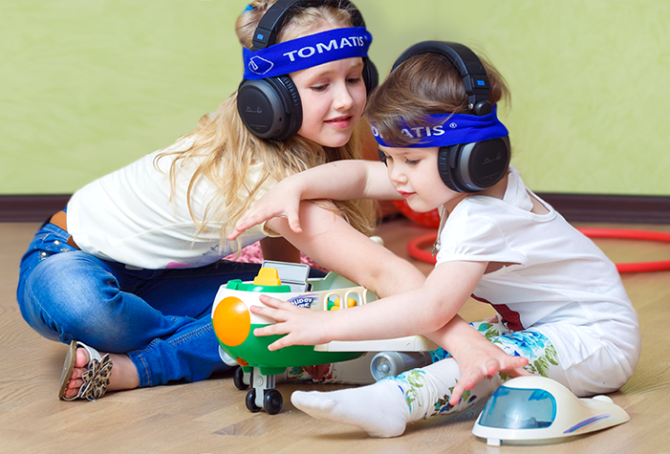 Наш адрес:г. Когалымул. Прибалтийская, д. 17АКонтактный телефонотделения реабилитации и абилитациидетей с ограниченными возможностями:8(34667) 2-30-57Сайт учреждения:www.kson86.ruБюджетное учреждение Ханты-Мансийского автономного округа - Югры «Когалымский комплексный центр социального обслуживания населения»ОТДЕЛЕНИЕ РЕАБИЛИТАЦИИ И АБИЛИТАЦИИ ДЕТЕЙ С ОГРАНИЧЕННЫМИ ВОЗМОЖНОСТЯМИ«TALKSUP®» - Метод Tomatis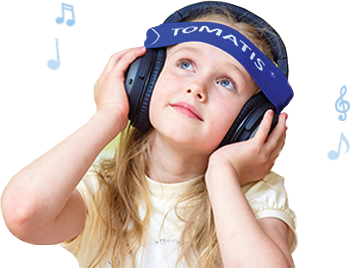 Улучшает когнитивные,эмоциональные и двигательные способности, используя музыку и речьг. Когалым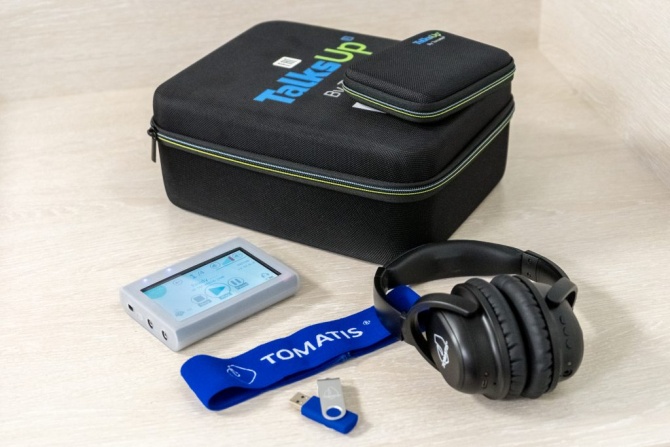 Что такое Томатис-терапия?Метод Томатис назван по имени его автора — французского ученого отоларинголога Альфреда Томатиса. Метод применяется в мире уже более 60 лет. Томатис-терапия - это уникальная немедикаментозная терапия, которая доказала свою эффективность более чем в 75 странах. Более 2000 центров используют его для помощи людям. Часто метод называют «музыка для мозга».Основной принцип Томатис-терапии заключается в воздействии обработанными звуковыми частотами на зоны расположенные во внешнем, среднем и внутреннем ухе человека. Данные зоны отвечают за различные важные функции, такие как слух, восприятие и воспроизводство речи, поведение, память и внимание, координация и осанка, эмоции и многие другие.Целебная сила звукаЦеленаправленное звуковое воздействие с помощью специального оборудования позволяет решить множество проблем, связанных с речью, голосом, поведением, обучаемостью, памятью, вниманием, эмоциональным состоянием, координацией у людей любого возраста, начиная с 2 лет. Кроме этого, с помощью метода Томатис можно значительно улучшить музыкальные и вокальные способности, ускорить изучение иностранных языков, улучшить качество голоса. Безопасность метода Томатис заключается в том, что воздействие происходит посредством только тех частот, которые мы воспринимаем постоянно, начиная еще с утробы матери. Положительный эффект достигается за счет программного чередования этих частот и регулирования их мощности. Важной составляющей метода является передача звуковых колебаний не только через воздух, но и через кости черепа, что в значительной мере усиливает эффект от применяемого воздействия.С помощью эффективной, а главное безопасной технологии, у людей различного возраста, в том числе у детей, происходят следующие изменения:существенно улучшается память и внимание;запускается и улучшается речь даже в тяжелых случаях, особенно у детей;у детей с различными нарушениями часто кардинально улучшается поведение;исправляются проблемы дислексии, дисграфии и других подобных нарушений;происходят значительные улучшения дикции, речь становится четкой и плавной;хорошие результаты при снятии стресса, борьбе с депрессией, тревожностью, паническими атаками, послеродовой депрессией;существенно улучшается координация движений.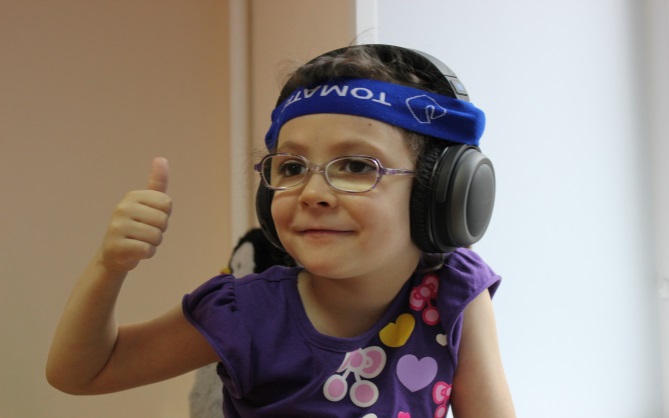 